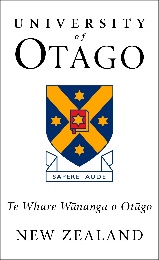 Department of Human NutritionTe Tari Kai Tōtika TakataSpirit of Service and Community Engagement PrizeApplication FormComplete this form electronically and return by 4pm on the last Friday of Semester two to admin.humannutrition@otago.ac.nz PART 1: STUDENT TO COMPLETEFull Name (as shown in eVision)ID Number Email addressMobile numberEssay describing your community service, including a description of examples regarding how the engagement affected the community and how the experience affected your academic and personal development. (500 words maximum)